Purpose:  Viterbo University’s peer institutions group is a set of institutions deemed to be similar to Viterbo in terms of key institutional characteristics and is useful for comparative analyses.  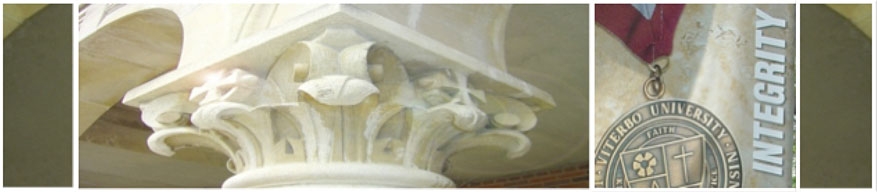 Office of Assessment and Institutional ResearchViterbo University
March 26, 2018InstitutionCityStateAvila UniversityKansas CityMissouriBrenau UniversityGainesvilleGeorgiaCapital UniversityColumbusOhioCollege of Mount St JosephCincinnatiOhioDaemen CollegeAmherstNew YorkD'Youville CollegeBuffaloNew YorkEdgewood CollegeMadisonWisconsinMarian UniversityIndianapolisIndianaMarian University Fond Du LacWisconsinMarymount UniversityArlingtonVirginiaMaryville University of Saint LouisSaint LouisMissouriMidAmerica Nazarene UniversityOlatheKansasMolloy CollegeRockville CentreNew YorkSpalding UniversityLouisvilleKentuckySpring Arbor UniversitySpring ArborMichiganThe College of Saint ScholasticaDuluthMinnesotaUnion UniversityJacksonTennesseeUniversity of St FrancisJolietIllinoisWalsh UniversityNorth CantonOhioWaynesburg UniversityWaynesburgPennsylvaniaOverall Comparisons—IPEDS Data:  Viterbo and Peer InstitutionsOverall Comparisons—IPEDS Data:  Viterbo and Peer InstitutionsOverall Comparisons—IPEDS Data:  Viterbo and Peer InstitutionsOverall Comparisons—IPEDS Data:  Viterbo and Peer InstitutionsOverall Comparisons—IPEDS Data:  Viterbo and Peer InstitutionsOverall Comparisons—IPEDS Data:  Viterbo and Peer InstitutionsVariableViterboAverage of PeersVariableViterboAverage of PeersACT Composite (25th Percentile)2120Pct. Of Fall UG PT24%22%Pct. UG Receiving Pell Grants38%36%Endowment Assets per FTE$12,103$9,954Pct. UG Receiving Federal Loans74%72%Tuition as Pct. of Revenues82%80%Ave. Net Price$17,929$19,436Tuition Revenues per FTE$11,278$13,889Fall UG Enrollment2,0792,182Student-Faculty Ratio12:112:1BSN Fraction of Bacc. Degrees36%29%Pct. FT Instructors38%40%